            Пресс-релиз.                                (6+)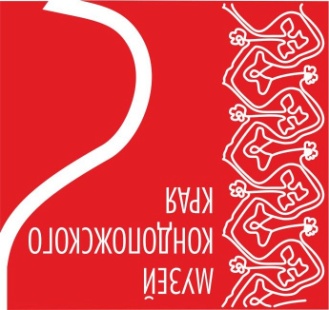 «"Сохранение памятников деревянного зодчества Русского Севера. Пути, возможности, инициативы" - 2023-2024»  14 сентября 2023 – 22 октября 2023 Организаторы: Администрация Кондопожского муниципального района Муниципальное учреждение культуры «Музей Кондопожского края» Автономная некоммерческая организация Исследование и реставрация памятников деревянного зодчества "Традиция"Вернисаж (открытие выставки): 14 сентября 2023 (четверг) в 16:30 Площадка и режим работы выставки: с   14 сентября 2023 по   22   октября 2023 Музей Кондопожского края/ ул.Пролетарская, д.13, г.Кондопога / с 10:00 до 18:00. Перерыв с 13.00-14.00 / Выходные: пятница, суббота                             Контакты: тел.: 8 89643178394Информационные ресурсы: e-mail: kondmuseum@yandex.ru               http://vk.com/club49286567          https://kondmus.karelia.ru/В Музее Кондопожского края в рамках реализации проекта "Сохранение памятников деревянного зодчества Русского Севера. Пути, возможности, инициативы" открылась новая выставка.           Проект АНО "Традиция" направлен на обобщение и распространение общественного опыта работ по сохранению деревянных объектов культурного наследия и их включения в современную социальную, культурную и духовную жизнь.Проект реализуется благодаря поддержке Фонда президентских грантов, а также музеев Русского Севера.В настоящее время в малых населенных пунктах регионов по большей части именно общественные инициативы позволяют не просто сохранить объекты культурного наследия, как материальные памятники, а сделать их центрами притяжения для жителей окрестностей и региона в целом, а также туристов и добровольцев.Центральное мероприятие проекта - передвижная выставка, которая в течение 2023-2024 годов будет показана в девяти музеях и библиотеке районных центров Архангельской, Вологодской областей и Республики Карелия. Экспозиция расскажет о русском деревянном зодчестве, как важной составляющей национальной и мировой культуры, о государственных мерах по сохранению памятников деревянного зодчества и работе общественных инициативных проектов по возрождению деревянных церквей, о судьбах отдельных памятников и людях, которые объединились для их сохранения. На выставке можно будет увидеть рисунки, чертежи, фотографии, макеты памятников деревянного зодчества Русского Севера, фрагменты иконостаса и лемех с главки церкви Успения Пресвятой Богородицы в г.Кондопога 1774 года и   церкви Троицы Живоначальной с.Кончезеро Кондопожского района 1866 года, а также попробовать собрать и разобрать различные виды врубок и даже амбарчик.На открытии выставки организаторы проекта проведут экскурсию по экспозиции.Выставка   будет интересна широкому кругу посетителей.   